Título en español (Times New Roman, negritas, 18 ptos, no exceder las 15 palabras)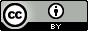 Título en inglés (Times New Roman, negritas, cursiva, 18 ptos)Nombre y apellidos 1[0000-1111-2222-3333]*, Nombre y apellidos 2[0000-1111-2222-3333], Nombre y apellidos N[0000-1111-2222-3333] (Times New Roman, negritas, 11ptos. El autor para correspondencia no tiene que ser necesariamente el primero pero si debe ser solo uno. El número entre corchetes es el ORCID ID de cada autor, en caso de no tener se debe eliminar junto con los corchetes. Se recomienda que cada autor tenga su ORCID ID) 1 Afiliación institucional completa. Dirección postal. usuario@dominio.com 2 Afiliación institucional completa. Dirección postal. usuario@dominio.comN Afiliación institucional completa. Dirección postal. usuario@dominio.com* Autor para correspondencia: usuario@dominio.comResumen En un solo párrafo (Times New Roman, 11 puntos). El resumen tiene como objetivo orientar al lector a identificar el contenido básico de forma rápida y exacta y a determinar la relevancia del contenido. Debe redactarse en tercera persona, en tiempo pasado exceptuando la frase concluyente, ser claro, descriptivo y poseer 250 palabras como máximo, contener los objetivos del trabajo, la metodología utilizada y los resultados alcanzados y finalizar con un comentario respecto al significado de los resultados o una pequeña conclusión. No debe incluir referencias, abreviaturas ni ecuaciones.Palabras clave: palabras 1, palabras 2, palabras 3, palabras 4, palabras 5 (Times New Roman, 11 puntos)Entre 3 y 5 palabras clave ordenadas alfabéticamente, las cuales deben reflejar el contenido central del trabajo y ayudar a indizar el artículo.Abstract En un solo párrafo y hasta 250 palabras (Times New Roman, cursiva, 11 puntos)Keywords: palabras 1, palabras 2, palabras 3, palabras 4, palabras 5 (Times New Roman, cursiva, 11 puntos)IntroducciónLos autores deben respetar y cumplir rigurosamente con las normas y formato de publicación de la Revista de Innovación y Software. Para ello, se recomienda que el autor siga estas instrucciones, como modelo para la entrega de su artículo, debe respetar tipos de letra, interlineados, márgenes y demás características de formato establecidas en esta plantilla. Se debe escribir en tercera persona (En este trabajo se describen…, se presenta…, se evalúa…, se emplearon, … etc.).El estilo de redacción deberá ser directo y técnico; sólo se permite el empleo de términos redundantes cuando el uso de sinónimos lesione la claridad o precisión del escrito. Se enfatiza el uso correcto de la puntuación; el uso de frases cortas puede ayudar a mejorar la claridad del artículo. Para las unidades se deberá emplear el sistema internacional de unidades. Así mismo, se deberán definir las abreviaturas y siglas la primera vez que aparezcan en el texto. Las ecuaciones y demás expresiones numéricas deberán estar numeradas en secuencia.Los párrafos se escribirán en Times New Roman a 11 puntos y con espaciado 1,5 y una línea en blanco como separador.La introducción constituye una presentación del tema y debe incluir los objetivos trazados, exponer brevemente los trabajos más relevantes y destacar las contribuciones de otros autores al tema objeto de estudio, así como justificar las razones por las que se realiza la investigación. Materiales y métodos o Metodología computacionalLos párrafos se escribirán en Times New Roman a 11 puntos y con espaciado 1,5 y una línea en blanco como separador.En esta sección se explica cómo se hizo la investigación. Se describe el diseño de la misma y se explica cómo se llevó a la práctica, justificando la elección de métodos y técnicas de forma tal que un lector pueda repetir el estudio.Subepígrafes en caso de utilizarseLos párrafos se escribirán en Times New Roman a 11 puntos y con espaciado 1,5 y una línea en blanco como separador.Resultados y discusiónLos párrafos se escribirán en Times New Roman a 11 puntos y con espaciado 1,5 y una línea en blanco como separador.Los resultados obtenidos se exponen después de explicar las técnicas seleccionadas y descritas en la sección anterior. Se incluyen las tablas y figuras que expresan de forma clara los resultados del estudio realizado por el investigador sin que repitan lo indicado en el texto. Más que la solución técnica expuesta se espera encontrar aquellos elementos que hacen que lo realizado constituya una novedad o una mejora en su campo de acción y su superioridad con respecto a soluciones similares. En la discusión se presenta el análisis de los resultados obtenidos que deben corresponder a los objetivos planteados en el artículo. Figura 1. El título de las figuras se colocará en la parte inferior, centrado, utilizando numeración secuencial según el orden en que aparecen en el trabajo (Times New Roman a 10 puntos)Los párrafos se escribirán en Times New Roman a 11 puntos y con espaciado 1,5 y una línea en blanco como separador. Para referirse en el texto a una figura se puede hacer de la siguiente forma: En la Figura 1 se muestra la distribución de elementos por años … o como se muestra en la Figura 1, la distribución de elementos por años es insuficiente …Para referirse en el texto a una tabla se puede hacer de la siguiente forma: En la Tabla 1 se muestra la distribución de elementos por años … o como se muestra en la Tabla 1, la distribución de elementos por años es insuficiente …Tabla 1. El título de las tablas en la parte superior, centrado, utilizando numeración secuencial según el orden en que aparecen en el trabajo (Times New Roman a 10 puntos)De emplear notas aclaratorias se colocarán al pie de la tabla (Times New Roman a 9 puntos)Se utilizará el editor de ecuaciones para generar las distintas fórmulas y ecuaciones que se presentarán en el artículo, enumerándolas en el orden que aparezcan. Para referirse a una ecuación en el texto podrá hacerse de la siguiente manera: La Ecuación 1 muestra … o El índice de elasticidad se describe en la Ecuación 1.					(1)ConclusionesLos párrafos se escribirán en Times New Roman a 11 puntos y con espaciado 1,5 y una línea en blanco como separador. Las conclusiones se derivan del trabajo realizado. Toda conclusión debe estar fundamentada en lo expuesto y discutido en el trabajo y debe reflejar el cumplimiento de los objetivos. Deben indicar cómo el trabajo contribuye o es un avance en el campo y objeto de estudio. Además, deben sugerir usos y trabajos futuros.Agradecimientos (Opcional)Los párrafos se escribirán en Times New Roman a 11 puntos y con espaciado 1,5 y una línea en blanco como separador.Se añaden los nombres de personas que contribuyeron a la investigación pero que no se consideran como parte del colectivo de autores. Se incluyen los nombres de instituciones o proyectos que proporcionaron facilidades para la realización de la investigación tanto materiales, logísticas o financieras.Contribución de AutoríaLos párrafos se escribirán en Times New Roman a 11 puntos y con espaciado 1,5 y una línea en blanco como separador.Se añaden los nombres de los autores de la investigación seguido de los roles de autoría que cada autor desarrolló. Nombre completo del Autor 1: Conceptualización, Investigación, Metodología, Software, Validación, Redacción - borrador original. Nombre Completo del Autor 2: Conceptualización, Investigación, Metodología, Análisis formal, Recursos, Visualización, Supervisión, Administración de proyectos, Adquisición de fondos, Curación de datos, Escritura, revisión y edición.ReferenciasEn el cuerpo del artículo se deben citar las referencias de acuerdo al manual de estilo IEEE (http://ieeeauthorcenter.ieee.org/wp-content/uploads/IEEE-Reference-Guide.pdf). A continuación de la frase citada se utiliza una numeración secuencial dentro de corchetes, después de un espacio, en la misma línea de texto y antes de cualquier tipo de puntuación. Cada número se corresponde con una referencia que contenga información de la fuente citada. Las citas están numeradas en el orden en que aparecen. Una vez que se ha citado una fuente, se utiliza el mismo número en todas las referencias posteriores en el informe. No se hace distinción entre fuentes electrónicas e impresas, excepto en los detalles de referencia de la cita.Ejemplos:“. . .al final de mi línea de investigación [13].”“La teoría fue planteado por primera vez en 1987 [1].”“Scholtz [2] ha sugerido …“Por ejemplo, ver [7].”“Varios estudios [3, 4, 15, 22] han sugerido que …”No es necesario escribir “en la referencia [2]”. Simplemente escriba “en [2]”. El método preferido para citar más de una fuente a la vez es enumerar cada referencia en sus propios corchetes, luego separarlos con una coma o guion:[1], [3], [5][1] – [5]Los siguientes ejemplos muestran el formato para una variedad de fuentes electrónicas e impresas. Estas citas son las de mayor uso, el listado completo puede encontrarse en (http://ieeeauthorcenter.ieee.org/wp-content/uploads/IEEE-Reference-Guide.pdf).E-books[1] L. Bass, P. Clements, and R. Kazman, Software Architecture in Practice, 2nd ed. Reading, MA: Addison Wesley, 2003. [E-book] Available: Safari e-book.Article in Online Encyclopedia[2] D. Ince, “Acoustic coupler,” in A Dictionary of the Internet. Oxford University Press, [online document ], 2001. Available: Oxford Reference Online, http://www.oxfordreference.com [Accessed: May 24, 2007].Journal Article Abstract (accessed from online database)[1] M. T. Kimour and D. Meslati, “Deriving objects from use cases in real-time embedded systems,” Information and Software Technology, vol. 47, no. 8, p. 533, June 2005. [Abstract]. Ava ilable: ProQuest, http://www.umi.com/proquest/. [Accessed November 12, 2007].Journal Article in Scholarly Journal (published free of charge on the Internet)[2] A. Altun, “Understanding hypertext in the context of reading on the web: Language learners’ experience,” Current Issues in Education, vol. 6, no. 12, July, 2005. [Online serial]. Available: http://cie.ed.asu.edu/volume6/number12/. [Accessed Dec. 2, 2007].Newspaper Article from the Internet[3] C. Wilson-Clark, “Computers ranked as key literacy,” The Atlanta Journal Constitution, para. 3, March 29, 2007. [Online], Available: http://www.thewest.com.au. [Accessed Sept. 18, 2007].Professional Internet Site[4] European Telecommunications Standards Institute, “Digital Video Broadcasting (DVB): Implementation guide for DVB terrestrial services; transmission aspects,” European Telecommunications Standards Institute, ETSI-TR-101, 2007. [Online]. Available: http://www.etsi.org. [Accessed: Nov. 12, 2007].General Internet Site[5] J. Geralds, “Sega Ends Production of Dreamcast,” vnunet.com, para. 2, Jan. 31, 2007. [Online]. Available: http://nli.vnunet.com/news/1116995. [Accessed Sept. 12, 2007].Personal Internet Site[6] G. Sussman, “Home Page-Dr. Gerald Sussman,” July, 2002. [Online]. Available: http://www.comm.edu.faculty/sussman/sussmanpage.htm. [Accessed Nov. 14, 2007].Email[7] J. Aston. “RE: new location, okay?” Personal email (July 3, 2007).Internet Newsgroup[8] G. G. Gavin, “Climbing and limb torsion #3387,” USENET: sci.climb.torsion, August 19, 2007. [Accessed December 4, 2007].Microform[9] W. D. Scott, Information Technology in the US. [Microform]. W. D. Scott & Co., Canberra: Department of Science and Technology, 2004.Computer Game[10] The Hobbit: The prelude to the Lord of the Rings. [CD-ROM]. United Kingdom: Vivendi Universal Games, 2003.Software[11] Thomson ISI, Endnote 7. [CD-ROM]. Berkeley, CA: ISI ResearchSoft, 2006.Lecture[12] S. Bhanndahar. ECE 4321. Class Lecture, Topic: “Bluetooth can’t help you.” School of Electrical and Computer Engineering, Georgia Institute of Technology, Atlanta, GA, Jan. 9, 2008.Books [13] W. K. Chen, Linear Networks and Systems. Belmont, CA: Wadsworth Press, 2003.Edited Book[14] J. L. Spudich and B. H. Satir, Eds., Sensory Receptors and Signal Transduction. New York: Wiley-Liss, 2001.Selection in an Edited Book[15] E. D. Lipson and B. D. Horwitz, “Photosensory reception and transduction,” in Sensory Receptors and Signal Transduction, J. L. Spudich and B. H. Satir, Eds. New York: Wiley-Liss, 2001, pp-1-64.Book with three or more authors[16] R. Hayes, G. Pisano, and S. Wheelwright, Operations, Strategy, and Technical Knowledge. Hoboken, NJ: Wiley, 2007.Book by an Institutional or Organizational Author[17] Council of Biology Editors, Scientific Style and Format: The CBE Manual for Authors, Editors, and Publishers, 6th ed., Chicago: Cambridge University Press, 2006.Manual[18] Bell Telephone Laboratories Technical Staff, Transmission System for Communication, Bell Telephone Lab, 2005.Application Note[19] Hewlett-Packard, Appl. Note 935, pp.25-29.Technical Report[20] K. E. Elliott and C. M. Greene, “A local adaptive protocol,” Argonne National Laboratory, Argonne, France, Tech. Report. 916-1010-BB, 7 Apr. 2007.Patent/Standard[21] K. Kimura and A. Lipeles, “Fuzzy controller component,” U. S. Patent 14, 860,040, 14 Dec., 2006.Data Sheet[22] Texas Instruments, “High speed CMOS logic analog multiplexers/demultiplexers,” 74HC4051 datasheet, Nov. 1997 [Revised Sept. 2002].Government Publication[23] National Aeronautics and Space Administration, NASA Pocket Statistics. Washington, DC: Office of Headquarters Operations, 2007.Paper Published in Conference Proceedings[24] J. Smith, R. Jones, and K. Trello, “Adaptive filtering in data communications with self improved error reference,” In Proc. IEEE International Conference on Wireless Communications ’04, 2004, pp. 65-68.Papers Presented at Conferences (unpublished)[25] H. A. Nimr, “Defuzzification of the outputs of fuzzy controllers,” presented at 5th International Conference on Fuzzy Systems, Cairo, Egypt, 2006.Thesis or Dissertation (unpublished)[26] H. Zhang, “Delay- insensitive networks,” M. S. thesis, University of Chicago, Chicago, IL, 2007.Article in Encyclopedia, Signed[27] O. Singh, “Computer graphics,” in McGraw-Hill Encyclopedia of Science and Technology, New York: McGraw-Hill, 2007, pp. 279-291.Article in Journal (paginated by annual volume)[28] K. A. Nelson, R. J. Davis, D. R. Lutz, and W. Smith, “Optical generation of tunable ultrasonic waves,” Journal of Applied Physics, vol. 53, no. 2, Feb., pp. 1144-1149, 2002.Article in Professional Journal (paginated by issue)[29] J. Attapangittya, “Social studies in gibberish,” Quarterly Review of Doublespeak, vol. 20, no. 1, pp. 9-10, 2003.Article in Monthly or Bimonthly Periodical[30] J. Fallows, “Networking technology,” Atlantic Monthly, Jul., pp. 34-36, 2007.Article in Daily, Weekly, or Biweekly Newspaper or Magazine[31] B. Metcalfe, “The numbers show how slowly the Internet runs today,” Infoworld, 30 Sep., p. 34, 2006.Tipo de artículo: Artículos originales (Seleccionar de las secciones de la revista)Temática: Ingeniería de software (Seleccionar de las temáticas de la revista)Recibido: dd/mm/aaaa | Aceptado: dd/mm/aaaa | Publicado: dd/mm/aaaaIdentificadores persistentes:ARK: ark:/42411/sX/aXXPURL: 42411/sX/aXX Columna 1Columna 2Columna 3Fila 1xzyFila 2yxz